Syllabus 1st Term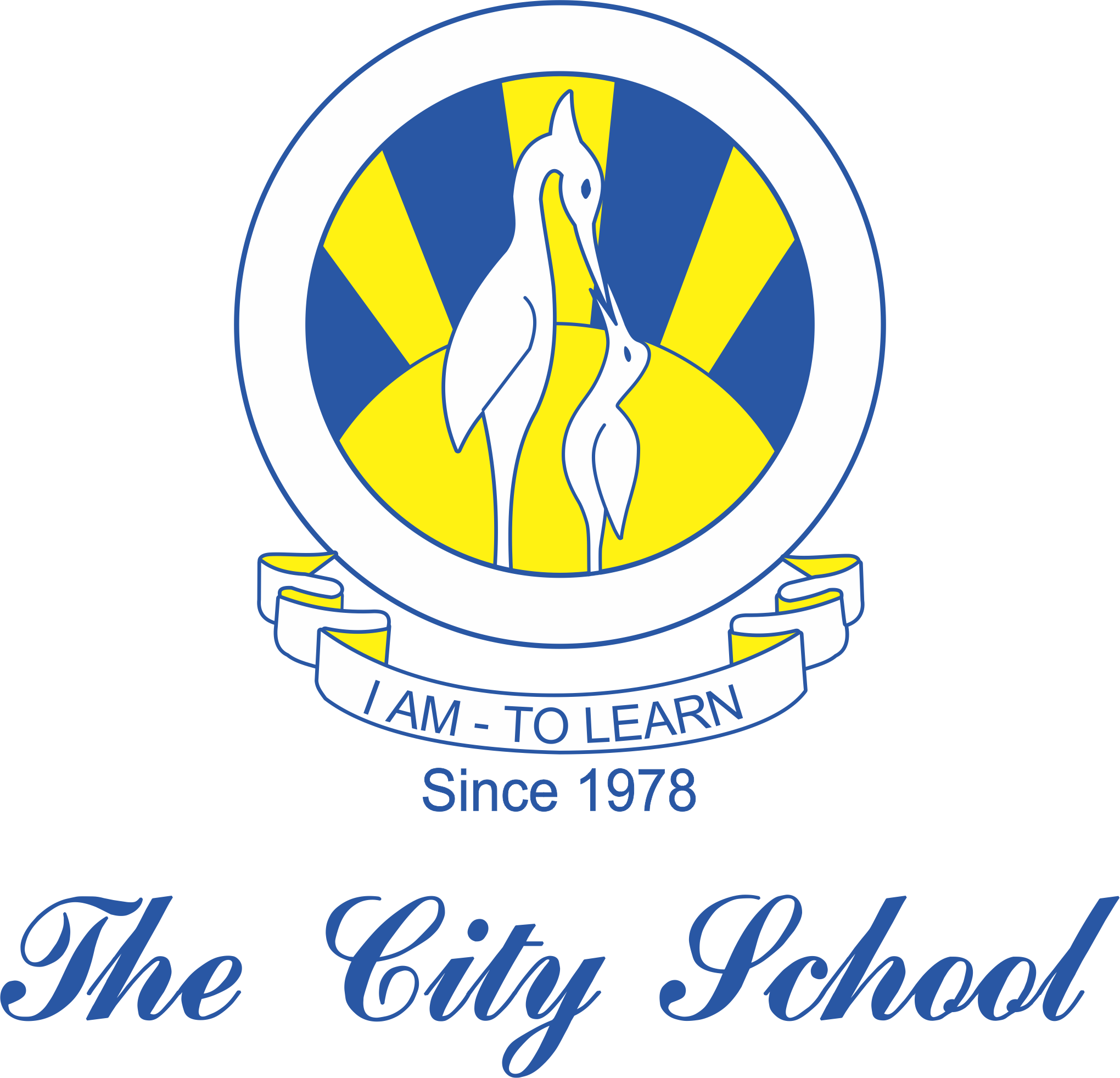 ClassTermSectionTopicSub-TopicsRecommendation91The Basic EconomicProblemThe Basic EconomicProblemsEconomic Problem    3 Weeks (3x3=9 periods)    No Recommendation91The Basic EconomicProblemThe Basic EconomicProblemsFactors of Production    3 Weeks (3x3=9 periods)    No Recommendation91The Basic EconomicProblemThe Basic EconomicProblemsOpportunity cost    3 Weeks (3x3=9 periods)    No Recommendation91The Basic EconomicProblemThe Basic EconomicProblemsResource Allocation    3 Weeks (3x3=9 periods)    No Recommendation91The Basic EconomicProblemThe Basic EconomicProblemsChoice    3 Weeks (3x3=9 periods)    No Recommendation91The Basic EconomicProblemThe Basic EconomicProblemsProduction Possibility Curves    3 Weeks (3x3=9 periods)    No Recommendation91The Allocation ofResourcesEconomic SystemsWhat is an economy    3 Weeks (3x3=9 periods)    No Recommendation91The Allocation ofResourcesEconomic SystemsWhat, how and for whom to produce    3 Weeks (3x3=9 periods)    No Recommendation91The Allocation ofResourcesEconomic SystemsThe market economics system    3 Weeks (3x3=9 periods)    No Recommendation91The Allocation ofResourcesEconomic SystemsThe mixed economics system    3 Weeks (3x3=9 periods)    No Recommendation91The Individual as Producer, Consumer and BorrowerMoney and financeFunctions of money    3 Weeks (3x3=9 periods)    No Recommendation91The Individual as Producer, Consumer and BorrowerMoney and financeWhat makes a good money    3 Weeks (3x3=9 periods)    No Recommendation91The Individual as Producer, Consumer and BorrowerMoney and financeThe history of money    3 Weeks (3x3=9 periods)    No Recommendation91The Individual as Producer, Consumer and BorrowerMoney and financeCentral Bank, Stock Exchange andCommercial Bank    3 Weeks (3x3=9 periods)    No Recommendation91The Private Firm as Producer and EmployerTypes of BusinessOrganizationThe Sole Trader    4 Weeks (4x3=12 periods)    No Recommendation91The Private Firm as Producer and EmployerTypes of BusinessOrganizationPublic Limited Companies    4 Weeks (4x3=12 periods)    No Recommendation91The Private Firm as Producer and EmployerTypes of BusinessOrganizationMultinationals    4 Weeks (4x3=12 periods)    No Recommendation91The Private Firm as Producer and EmployerTypes of BusinessOrganizationCo operatives    4 Weeks (4x3=12 periods)    No Recommendation91The Private Firm as Producer and EmployerTypes of BusinessOrganizationState owned Enterprises (PublicCorporations)    4 Weeks (4x3=12 periods)    No Recommendation91The Private Firm as Producer and EmployerTypes of BusinessOrganizationEffects of moving firms from PrivateSector to Public Sector and Vice Versa    4 Weeks (4x3=12 periods)    No Recommendation91The Private Firm as Producer and EmployerTypes of BusinessOrganizationEffects of Changes in the structure ofbusiness.    4 Weeks (4x3=12 periods)    No RecommendationClassTermSectionTopicSub-TopicsRecommendation92The Private Firm as Producer and EmployerOrganization of ProductionProduction, Aims of Production    4 Weeks (4x3=12 periods)    No Recommendation92The Private Firm as Producer and EmployerOrganization of ProductionProductivity and Factory Demand    4 Weeks (4x3=12 periods)    No Recommendation92The Private Firm as Producer and EmployerOrganization of ProductionCalculating and making graphs of Costsand Revenues    4 Weeks (4x3=12 periods)    No Recommendation92The Private Firm as Producer and EmployerOrganization of ProductionProfit, Loss and Break Even    4 Weeks (4x3=12 periods)    No Recommendation92The Private Firm as Producer and EmployerGrowth of FirmsSize of Firms and Growth    4 Weeks (4x3=12 periods)    No Recommendation92The Private Firm as Producer and EmployerGrowth of FirmsThe Relationship between Costs andProductive Scale    4 Weeks (4x3=12 periods)    No Recommendation92The Private Firm as Producer and EmployerGrowth of FirmsEconomies and Diseconomies of Scale    4 Weeks (4x3=12 periods)    No Recommendation92The Private Firm as Producer and EmployerGrowth of FirmsWhy Firms Remain Small ?    4 Weeks (4x3=12 periods)    No Recommendation92The Private Firm as Producer and EmployerHow Market WorksDemand    6 Weeks (6x3=18 periods)	It is recommended by Ms Arjumand Ansari (Gulshan Campus A) to swap this topic with social costs and benefits that we teach in First Term of grade 10.	No Change is however suggested as it takes 6 weeks in completion of this topic and 2 weeks in social costs, time management will be difficult and this is core topic after completion student will be able to deal with graphs.	Only suggestion here is we have to cover the whole of this topic. We may take concepts of elasticity in 10th class and it should be noted that very simple questions related to this topic should be included in the end of year examination and not technical one.92The Private Firm as Producer and EmployerHow Market WorksSupply    6 Weeks (6x3=18 periods)	It is recommended by Ms Arjumand Ansari (Gulshan Campus A) to swap this topic with social costs and benefits that we teach in First Term of grade 10.	No Change is however suggested as it takes 6 weeks in completion of this topic and 2 weeks in social costs, time management will be difficult and this is core topic after completion student will be able to deal with graphs.	Only suggestion here is we have to cover the whole of this topic. We may take concepts of elasticity in 10th class and it should be noted that very simple questions related to this topic should be included in the end of year examination and not technical one.92The Private Firm as Producer and EmployerHow Market WorksMarket Price    6 Weeks (6x3=18 periods)	It is recommended by Ms Arjumand Ansari (Gulshan Campus A) to swap this topic with social costs and benefits that we teach in First Term of grade 10.	No Change is however suggested as it takes 6 weeks in completion of this topic and 2 weeks in social costs, time management will be difficult and this is core topic after completion student will be able to deal with graphs.	Only suggestion here is we have to cover the whole of this topic. We may take concepts of elasticity in 10th class and it should be noted that very simple questions related to this topic should be included in the end of year examination and not technical one.92The Private Firm as Producer and EmployerHow Market WorksPrice Elasticity of Demand    6 Weeks (6x3=18 periods)	It is recommended by Ms Arjumand Ansari (Gulshan Campus A) to swap this topic with social costs and benefits that we teach in First Term of grade 10.	No Change is however suggested as it takes 6 weeks in completion of this topic and 2 weeks in social costs, time management will be difficult and this is core topic after completion student will be able to deal with graphs.	Only suggestion here is we have to cover the whole of this topic. We may take concepts of elasticity in 10th class and it should be noted that very simple questions related to this topic should be included in the end of year examination and not technical one.92The Private Firm as Producer and EmployerHow Market WorksPrice Elasticity of Supply    6 Weeks (6x3=18 periods)	It is recommended by Ms Arjumand Ansari (Gulshan Campus A) to swap this topic with social costs and benefits that we teach in First Term of grade 10.	No Change is however suggested as it takes 6 weeks in completion of this topic and 2 weeks in social costs, time management will be difficult and this is core topic after completion student will be able to deal with graphs.	Only suggestion here is we have to cover the whole of this topic. We may take concepts of elasticity in 10th class and it should be noted that very simple questions related to this topic should be included in the end of year examination and not technical one.92The Private Firm as Producer and EmployerHow Market WorksThe Impact of Taxes and Subsidies onMarket outcomes    6 Weeks (6x3=18 periods)	It is recommended by Ms Arjumand Ansari (Gulshan Campus A) to swap this topic with social costs and benefits that we teach in First Term of grade 10.	No Change is however suggested as it takes 6 weeks in completion of this topic and 2 weeks in social costs, time management will be difficult and this is core topic after completion student will be able to deal with graphs.	Only suggestion here is we have to cover the whole of this topic. We may take concepts of elasticity in 10th class and it should be noted that very simple questions related to this topic should be included in the end of year examination and not technical one.ClassTermSectionTopicSub-TopicsRecommendation92The Private Firm as Producer and EmployerCompetitionWhy do Firms Compete?    4 Weeks (4x3=12 periods)	It is recommended by Ms Qurat Fatima (North Nazimabad Senior Girls) to shift the topic in First Term of grade 10.	No Change is, however, suggested as it takes 3 to 4 weeks in completion of this topic and we have already allocated 13 weeks to cover suggested topics. Syllabus reinforcement needs minimum 2 to3 weeks and the entire term ishaving maximum 15 to 16 weeks.92The Private Firm as Producer and EmployerCompetitionPricing Strategies    4 Weeks (4x3=12 periods)	It is recommended by Ms Qurat Fatima (North Nazimabad Senior Girls) to shift the topic in First Term of grade 10.	No Change is, however, suggested as it takes 3 to 4 weeks in completion of this topic and we have already allocated 13 weeks to cover suggested topics. Syllabus reinforcement needs minimum 2 to3 weeks and the entire term ishaving maximum 15 to 16 weeks.92The Private Firm as Producer and EmployerCompetitionMarket Structures    4 Weeks (4x3=12 periods)	It is recommended by Ms Qurat Fatima (North Nazimabad Senior Girls) to shift the topic in First Term of grade 10.	No Change is, however, suggested as it takes 3 to 4 weeks in completion of this topic and we have already allocated 13 weeks to cover suggested topics. Syllabus reinforcement needs minimum 2 to3 weeks and the entire term ishaving maximum 15 to 16 weeks.92The Private Firm as Producer and EmployerCompetitionCompetition    4 Weeks (4x3=12 periods)	It is recommended by Ms Qurat Fatima (North Nazimabad Senior Girls) to shift the topic in First Term of grade 10.	No Change is, however, suggested as it takes 3 to 4 weeks in completion of this topic and we have already allocated 13 weeks to cover suggested topics. Syllabus reinforcement needs minimum 2 to3 weeks and the entire term ishaving maximum 15 to 16 weeks.92The Private Firm as Producer and EmployerCompetitionMonopoly    4 Weeks (4x3=12 periods)	It is recommended by Ms Qurat Fatima (North Nazimabad Senior Girls) to shift the topic in First Term of grade 10.	No Change is, however, suggested as it takes 3 to 4 weeks in completion of this topic and we have already allocated 13 weeks to cover suggested topics. Syllabus reinforcement needs minimum 2 to3 weeks and the entire term ishaving maximum 15 to 16 weeks.